Affirmative Action -Very controversial civil rights policy- Favoring members of disadvantaged groups who suffer or have historically suffered discrimination within a culture- Other nations have versions of affirmative action programs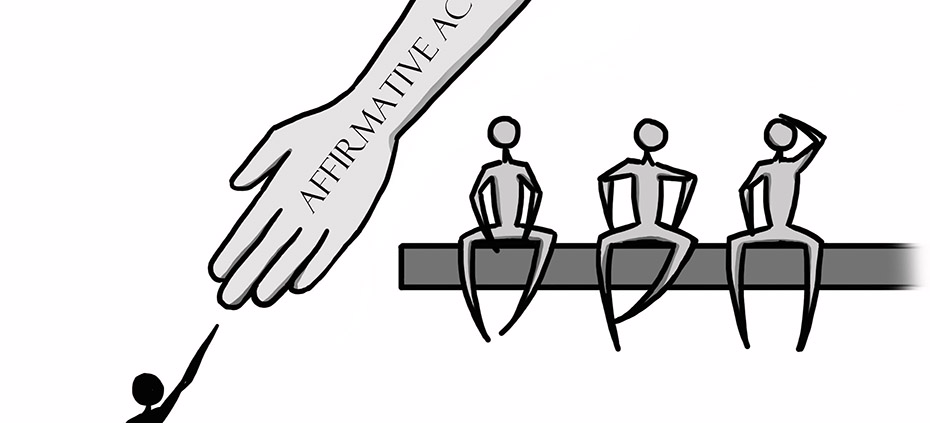 - Such programs are illegal in the UK, as it doesn’t treat races equally- Purpose was to increase minority students, employees, elected officials, etc.- Many white Americans were opposed to Affirmative Action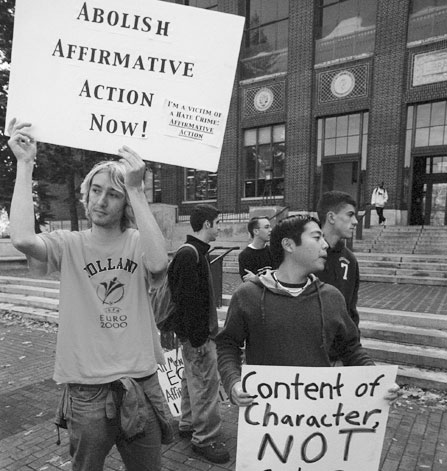 - They viewed it as “reverse discrimination”- Less emphasis on qualifications and more emphasis on other factors- White women benefitted from Affirmative Action- AA community was divided on the issue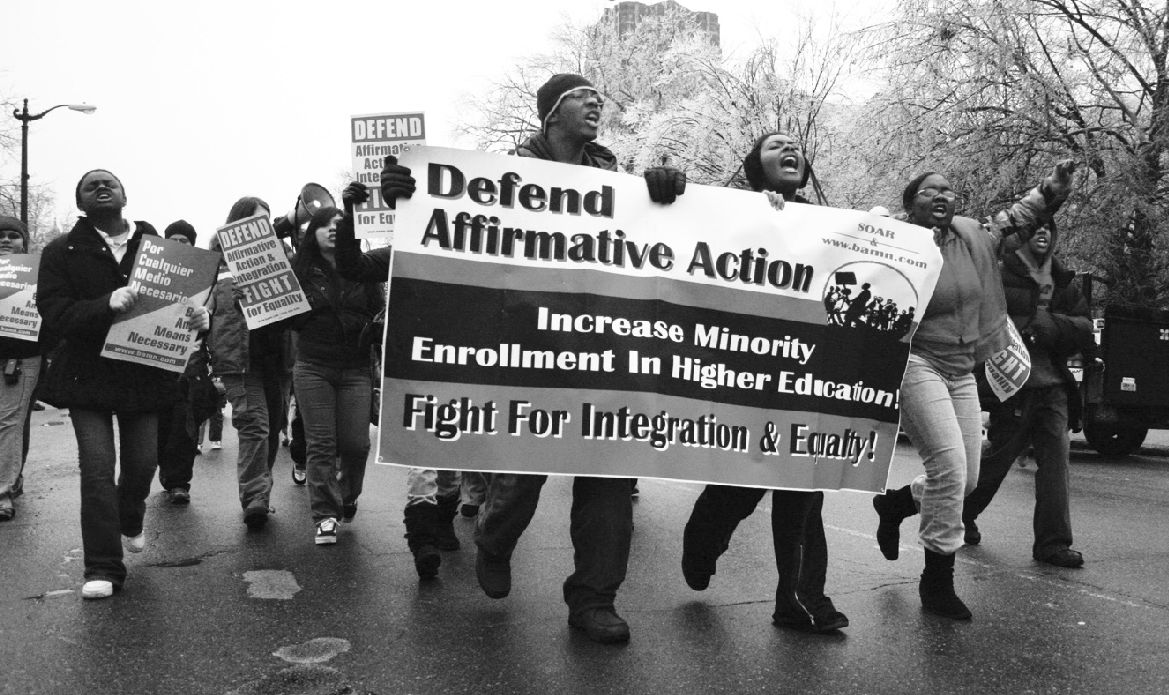 JFK launched an executive order in 1961 preventing discrimination based on race Term was first used by LBJ in 1965He also expanded the program to include genderGuaranteed job seekers and employees aren’t discriminated againstPhiladelphia Plan: firms w federal gov’t contracts in construction industry would have to meet hiring goals for AAsSet aside programs reserved contracts for women and minority groupsThe BacklashThrough the 1970s colleges used different criteria to admit minority studentsUniversity of California medical school reserved 16 of 100 spots for disadvantaged or minority students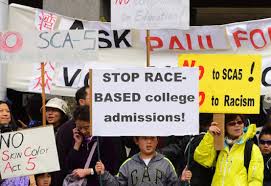 A white student sued the university for discriminationAppealed all the way to the Supreme CourtRuled that the student’s rights were violatedRooney RuleNational Football League policy which requires minorities to be interviewed for head coaching positions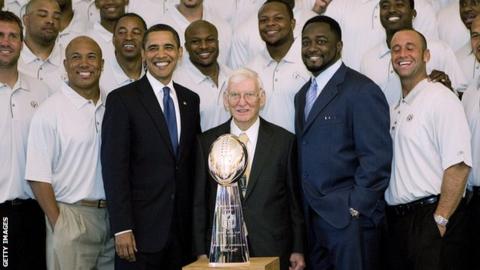 There is no quota systemTeams aren’t required to hire minority candidatesCreated in reaction to 2 AA coaches being fired in 2002 (Dungy and Green)Prior to the Rooney rule there had been 6 minority coaches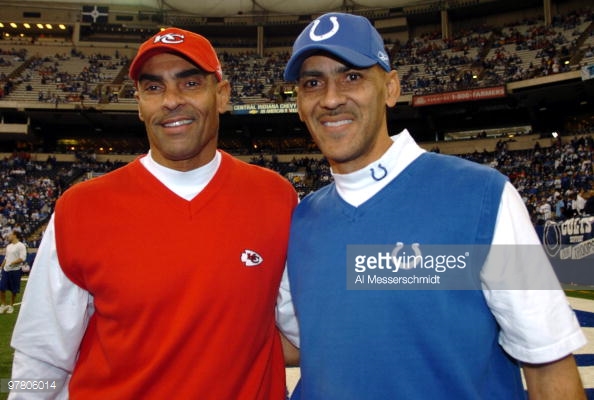 Post 2003 there have been 14, including 5 who are active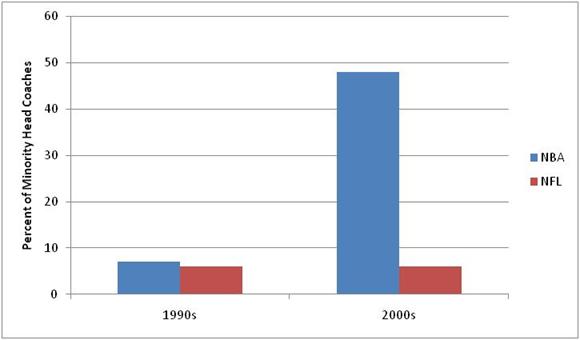 